На основу члана 14. став 2. Закона о посебним поступцима ради реализације међународне специјализоване изложбе EXPO BELGRADE 2027 („Службени гласник РСˮ, број 92/23) и члана 17. став 1. и члана 42. став 1. Закона о Влади („Службени гласник РС”, бр. 55/05, 71/05 – исправка, 101/07, 65/08, 16/11, 68/12 – УС, 72/12, 7/14 – УС, 44/14 и 30/18 – др. закон),Влада доносиУРЕДБУо правилима поступка набавке добара, услуга или радова потребних за реализацију међународне специјализоване изложбе EXPO BELGRADE 2027I. УВОДНЕ ОДРЕДБЕПредмет уређивањаЧлан 1.Овом уредбом ближе се уређују правила поступка набавке добара, услуга или радова (у даљем тексту: набавка) које спроводи посебно привредно друштво и друштво посебне намене (у даљем тексту: наручилац) и обавеза обезбеђивања транспарентности поступка у складу са Законом о посебним поступцима ради реализације међународне специјализоване изложбе EXPO BELGRADE 2027 (у даљем тексту: Закон).Значење појмоваЧлан 2.Поједини појмови који се употребљавају у овој уредби имају следеће значење:1) набавка је набавка добара, услуга или радова наручиоца која се спроводи на начин и под условима прописаним овом уредбом;2) план набавки је годишњи план набавки које ће наручилац спроводити у току календарске године;3) привредни субјект је свако лице или група лица, које на тржишту нуди добра, услуге или радове;4) понуђач је привредни субјект који је поднео понуду;5) уговор о набавци је теретни уговор закључен у писаној или електронској форми између понуђача и наручиоца у складу са спроведеним поступком набавке, који за предмет има набавку добара, пружање услуга или извођење радова;6) конкурсна документација је документација која садржи техничке спецификације, услове уговора, обрасце докумената које подносе привредни субјекти, информације о прописаним обавезама и другу документацију и податке од значаја за припрему и подношење понуда;7) животни циклус су све узастопне и/или међусобно повезане фазе, укључујући потребно истраживање и развој, производњу, трговину и услове трговине, превоз, коришћење и одржавање током трајања добара или радова или пружања услуге, од прибављања сировина или генерисања ресурса до одлагања, уклањања и завршетка услуге или употребе;8) наруџбеница је документ који садржи битне елементе уговора, а који наручилац може издати најповољнијем понуђачу у поступку чија je процењена вредност предмета набавке добара или услуга 3.500.000,00 динара и мањa, односно за набавку радова 6.000.000,00 динара и мањa;9) понуђена цена је цена коју понуђач одређује у понуди у коју су урачунати сви трошкови који се односе на предмет набавке;10) оквирни споразум је споразум између једног или више наручилаца и једног или више понуђача, којим се утврђују услови и начин доделе уговора током периода важења оквирног споразума, посебно у погледу цене и где је прикладно количине;11) добављач је понуђач са којим је закључен уговор о набавци или оквирни споразум, односно коме је издата наруџбеница.Предмет набавкиЧлан 3.Предмет набавке може бити куповина добара, закуп добара, лизинг добара, пројектовање и извођење радова, као и пружање услуга.Предмет набавке добара може обухватити и пружање услуга ако су оне нужно везане за испоруку добара (монтажа, превоз, осигурање или друге услуге дефинисане од стране наручиоца).План набавкиЧлан 4.Наручилац је дужан да донесе годишњи план набавки који садржи следеће податке:1) предмет набавке;2) процењену вредност набавке;3) врсту поступка набавке, сагласно овој уредби;4) оквирно време покретања поступка.Изменом и допуном плана набавки сматра се планирање нове набавке, измена предмета набавке и повећање процењене вредности набавке за више од 10%.План набавки и све његове касније измене или допуне, наручилац објављује на посебном модулу у оквиру Портала јавних набавки (у даљем тексту: Портал), који је установљен законом којим се уређују јавне набавке.Начела набавкеЧлан 5.У примени ове уредбе наручилац је дужан да поступа на економичан и ефикасан начин, да обезбеди конкуренцију, једнак положај свих привредних субјеката, без дискриминације, као и да поступа на транспарентан и пропорционалан начин.Наручилац је дужан да набавља добра, услуге и радове који минимално утичу на животну средину, односно који обезбеђују адекватно смањење потрошње енергије – енергетску ефикасност и да када је то оправдано као елемент критеријума економски најповољније понуде одреди еколошке предности предмета набавке, енергетску ефикасност, односно укупне трошкове животног циклуса предмета набавке.Спречавање корупције и сукоба интересаЧлан 6.Наручилац је дужан да у току планирања набавки, у поступку набавке или током извршења уговора о набавци предузме све потребне мере како не би дошло до корупције.Наручилац је дужан да предузме све мере у циљу утврђивања, спречавања и отклањања сукоба интереса у вези са поступком набавке.Сукоб интереса у смислу ове уредбе постоји, ако у поступку набавке приликом доношења одлуке, однос наручиоца и привредног субјекта може утицати на непристрасност наручиоца.Комуникација у поступку набавкеЧлан 7.Наручилац и привредни субјекти у поступку набавке комуникацију врше путем Портала, односно путем поште, курирске службе и електронским путем – слањем електронске поште, у складу са одредбама ове уредбе.Члан 8.Комуникацијом и разменом података на Порталу сматра се:1) позивање привредних субјеката на подношење понуда, на преговарање;2) слање односно објављивање конкурсне документације и њених измена и допуна;3) комуникација између наручилаца и привредних субјеката у вези са додатним информацијама и појашњењима потребним за припремање и подношење понуде;4) подношење и отварање понуда;5) комуникација између наручилаца и понуђача у вези са подношењем, допунама или појашњењима понуде и исправљањем рачунских грешака;6) комуникација између наручилаца и понуђача у вези са подношењем доказа о испуњености критеријума за квалитативни избор привредног субјекта;7) објављивање и достављање одлука које је наручилац дужан да објави и достави, у складу са овом уредбом.Комуникација и размена података електронским средствима на Порталу, које се односе на подношење дела понуде, нису обавезни ако:1) због специјализоване природе набавке коришћење електронских средстава захтева посебне алате, опрему или формате датотека који нису општедоступни или нису подржани кроз општедоступне апликације;2) апликације које подржавају формате датотека одговарајуће за опис понуда користе формате датотека који не могу да се обраде било којом другом отвореном или општедоступном апликацијом или се на њих примењује систем заштите власничке лиценце, па наручилац не може да их преузима нити да користи на даљину;3) коришћење електронских средстава захтева специјализовану канцеларијску опрему која није широко доступна наручиоцима;4) одређени предмети као што су узорци, пројекти, макете и сл. не могу да се доставе електронским средствима;5) је неопходно доставити оригинале докумената који не могу да се доставе електронским средствима;Комуникација се, у случајевима из става 2. овог члана, одвија путем поште, курирске службе, односно њиховим комбиновањем са електронским средствима.Наручилац није дужан да примени електронска средства у оној мери у којој је потребно коришћење других средстава осим електронских, због повреде безбедности електронских средстава или због заштите нарочито осетљивих информација, укључујући и поверљиве податке, који захтевају ниво заштите која не може да буде у довољној мери осигурана електронским алатима и уређајима који су или општедоступни привредним субјектима или су доступни на други начин, алтернативним средством приступа.Евиденција податакаЧлан 9.Подаци о закљученим уговорима, наруџбеницама и оквирним споразумима се евидентирају на Порталу.Наручилац је у обавези да на Порталу евидентира следеће податке:1) број набавке;2) предмет набавке;3) назив понуђача;4) назив подизвођача, уколико постоји;5) датум закључења уговора, односно оквирног споразума, датум издавања наруџбенице као и датум закључења уговора на основу оквирног споразума;6) рок на који је закључен уговор или оквирни споразум, односно на који је издата наруџбеница, укључујући уговоре на основу оквирног споразума;7) вредност уговора, издате наруџбенице и оквирног споразума без пореза на додату вредност, укључујући уговоре на основу оквирног споразума;8) вредност уговора, издате наруџбенице и оквирног споразума са порезом на додату вредност, укључујући уговоре на основу оквирног споразума;9) измене уговора, оквирних споразума и наруџбеница.ВалутаЧлан 10.Вредности се у поступку набавке могу исказати у динарима или другој страној валути, што наручилац одређује у конкурсној документацији.Ако су вредности исказане у страној валути за прерачун у динаре користи се одговарајући средњи девизни курс Народне банке Србије на дан када је започето отварање понуда.Начин одређивања процењене вредности набавке и подела предмета по партијамаЧлан 11.Процењена вредност предмета набавке мора да буде објективна и заснована на спроведеном испитивању и истраживању тржишта предмета набавке.Процењена вредност предмета набавке исказује се у динарима, без пореза на додату вредност, а обухвата процену укупних плаћања које ће извршити наручилац.Процењена вредност предмета набавке у случају оквирног споразума, одређује се као максимална вредност свих уговора који могу бити закључени за време трајања тог оквирног споразума.Члан 12.Наручилац може да одлучи да предмет набавке обликује у више партија на основу објективних критеријума (према врсти, количини, својствима, намени, месту или времену извршења и сл.), при чему одређује предмет, обим и процењену вредност сваке партије.Процењена вредност предмета набавке који је обликован у више партија обухвата процењену вредност свих партија.Оквирни споразумЧлан 13.На основу оквирног споразума наручилац може закључити уговор о набавци пре истека рока важења оквирног споразума.Наручилац је дужан да у позиву наведе са колико понуђача закључује оквирни споразум, с тим да може да закључи оквирни споразум и са мањим бројем понуђача, односно са једним понуђачем, ако не добије унапред одређени број понуда које испуњавају услове за доделу оквирног споразума.Уговор о набавци закључен на основу оквирног споразума не може да садржи суштинске измене услова утврђених у том споразуму.Члан 14.Ако је оквирни споразум закључен са једним понуђачем уговор о набавци се закључује у складу са условима из оквирног споразума.Ако је оквирни споразум закључен са више понуђача, уговор о набавци на основу оквирног споразума може да се закључи на један од следећих начина:1) без поновног отварања конкуренције међу понуђачима, у складу са условима за доделу уговора и условима за извршење уговара утврђеним у оквирном споразуму;2) поновним отварањем конкуренције међу понуђачима, ако оквирним споразумом нису утврђени сви услови за испоруку добара, пружање услуга или извођење радова.Наручилац је дужан да у конкурсној документацији за оквирни споразум прецизније дефинише услове за поновно отварање конкуренције из става 2. тачка 2) овог члана.Наручилац је дужан да за сваки појединачни уговор који додељује упути писани позив свим понуђачима са којима је закључио оквирни споразум да поднесу понуду.Наручилац доноси и на Порталу објављује одлуку о додели уговора понуђачу који је поднео најповољнију понуду на основу критеријума за доделу уговора који су били одређени у конкурсној документацији за оквирни споразум.II. ПОСТУПЦИ И ЛИМИТИ ЗА НАБАВКЕПоступак набавке добара и услуга чија је процењена вредност 3.500.000,00 динара и мања, односно набавке радова чија је процењена вредност 6.000.000,00 динара и мањаЧлан 15.У поступцима набавки добара и услуга чија је процењена вредност 3.500.000,00 динара и мања, односно у поступцима набавки радова чија је процењена вредност 6.000.000,00 динара и мања, наручилац путем Портала шаље позив за подношење понуда и уколико сматра да је потребно и конкурсну документацију, једном или већем броју привредних субјеката која су према сазнањима наручиоца и на основу резултата истраживања тржишта способна да изврше набавку.Поступак набавке из става 1. овог члана спроводи лице које именује наручилац.Поступак набавке добара и услуга чија је процењена вредност 12.000.000,00 динара и мања, односно набавке радова чија је процењена вредност 24.000.000,00 динара и мањаЧлан 16.У поступцима набавки добара и услуга чија је процењена вредност 12.000.000,00 динара и мања, односно у поступцима набавки радова чија је процењена вредност 24.000.000,00 динара и мања, наручилац путем Портала шаље позив за подношење понуда и конкурсну документацију, на адресе најмање три привредна субјекта, која су према сазнањима наручиоца и на основу резултата истраживања тржишта способна да изврше набавку.Поступак набавке из става 1. овог члана спроводи комисија коју образује наручилац.Поступак набавке добара и услуга чија је процењена вредност 12.000.001,00 динара и виша, односно набавке радова чија је процењена вредност 24.000.001,00 динара и вишаЧлан 17.У поступцима набавки добара и услуга чија је процењена вредност 12.000.001,00 динара и виша, односно у поступцима набавки радова чија је процењена вредност 24.000.001,00 динара и виша, наручилац на Порталу објављује јавни позив за подношење понуда свим заинтересованим привредним субјектима.Поступак набавке из става 1. овог члана спроводи комисија коју образује наручилац.ПреговарањеЧлан 18.Након пријема и отварања понуда, наручилац може путем Портала упутити позив за преговарање свим понуђачима који су доставили понуде.У позиву за преговарање наручилац одређује начин на који ће спровести преговарање.Елементе уговора о којима ће се преговарати наручилац ће одредити у зависности од околности конкретне набавке.Предмет преговарања је најчешће цена, али то могу бити и остали елементи будућег уговора о набавци, као што су рок испоруке, односно рок извршења уговорне обавезе, карактеристике добара, услуга или радова изнад минималних захтева и др.О току преговарања наручилац је дужан да води записник.Након спроведених преговора, наручилац упућује позив којим захтева од понуђача достављање нових понуда и притом означава које делове понуде понуђачи поново достављају.Позив садржи напомену да ће се, уколико понуђачи не доставе нове понуде, њихове претходно поднете понуде сматрати коначним.На основу примљеног позива понуђачи припремају нове понуде и шаљу их путем Портала.На основу стручне оцене понуда наручилац сачињава Извештај о спроведеном поступку са предлогом избора најповољнијег понуђача.III. ПОКРЕТАЊЕ И СПРОВОЂЕЊЕ ПОСТУПКА НАБАВКЕПокретање поступка набавкеЧлан 19.Наручилац доноси одлуку о спровођењу поступка набавке која нарочито садржи податке о предмету набавке и процењеној вредности набавке укупно и за сваку партију посебно, као и податке о саставу комисије за набавку, односно лицу које спроводи поступак набавке.Јавни позивЧлан 20.Јавни позив садржи најмање:1) назив, ПИБ, адресу, телефонски број, број телефакса, електронску пошту и интернет страницу наручиоца;2) адресу електронске поште или интернет страницу на којој ће документација о набавци бити доступна уз бесплатан, неограничен и несметан директан приступ. Када бесплатан, неограничен и несметан директан приступ није могућ назнаку о томе како се може приступити конкурсној документацији;3) опис набавке, природа и обим радова, природа и количина или вредност добара, природа и обим услуга. Када је предмет набавке подељен у партије, тај податак се наводи за сваку партију;4) процењени укупни обим уговора када је предмет набавке подељен у партије, тај податак се наводи за сваку партију;5) оквирни рок за испоруку, извођење или пружање добара, радова и услуга и, ако је то могуће, трајање уговора;6) у случају оквирног споразума, податак о планираном трајању оквирног споразума, наводећи, по потреби, разлоге за свако трајање дуже од четири године ако је то могуће, податак о вредности или обиму и учесталости уговора који се додељују, броју и, по потреби, предложеном максималном броју привредних субјеката за учешће у оквирном споразуму;7) када се предмет набавке обликован по партијама, податак о могућности подношења понуде за једну, за неколико или за све партије, податак о свим евентуалним ограничењима броја партија које могу бити додељене једном понуђачу;8) критеријуми који ће се користити за доделу уговора. Осим када је економски најповољнија понуда идентификована искључиво на основу цене, критеријуми који представљају економски најповољнију понуду као и њихови пондери наводе се ако нису наведени у конкурсној документацији;9) рок за подношење понуда;10) адреса на коју се шаљу понуде;11) минимални рок важења понуда;12) датум, време и место отварања понуда;13) језик или језици на којима понуде морају бити сачињене;14) датум слања позива;15) све друге релевантне информације.Позив за подношење понудаЧлан 21.Позив за подношење понуда садржи најмање:1) назив, адресу и контакт податке наручиоца;2) основне информације о предмету набавке (опис, техничке спецификације, количину (приближну или тачну, односно обим), навод да ли се закључује уговор или оквирни споразум;3) процењену вредност набавке без пореза на додату вредност;4) навод о могућности подношења понуда за једну, више или све партије, ако је предмет набавке подељен на партије;5) место и рок извођења радова, испоруке добара или пружања услуга;6) критеријум за доделу уговора који ће се примењивати у поступку набавке;7) начин подношења понуда;8) начин и рок плаћања;9) рок за подношење понуда (датум и време);10) рок важења понуде;11) у случају оквирног споразума, податак о планираном трајању оквирног споразума, податак о вредности или обиму и учесталости уговора који се додељују, броју и, по потреби, предложеном максималном броју привредних субјеката за учешће у оквирном споразуму;12) све друге релевантне информације.1. Конкурсна документацијаСадржинаЧлан 22.У поступку набавке из члана 15. ове уредбе, наручилац може да припреми конкурсну документацију.У поступцима набавке из чл. 16. и 17. ове уредбе, наручилац припрема конкурсну документацију.Конкурсна документација мора да буде сачињена на начин да омогући припрему и подношење понуде.Конкурсна документација сходно природи предмета набавке садржи:1) опште податке о предмету набавке:(1) предмет набавке;(2) опис сваке партије, ако је предмет набавке обликован по партијама;2) врсту, техничке карактеристике (спецификације), квалитет, количину и опис добара, радова или услуга, начин спровођења контроле и обезбеђивања гаранције квалитета, рок извршења, место извршења или испоруке добара, евентуалне додатне услуге и сл.;3) техничку документацију и планове;4) критеријуме за квалитативни избор привредног субјекта (основи за искључење и критеријуми за избор привредног субјекта), са упутством како се доказује испуњеност тих критеријума;5) податке у вези са критеријумом за доделу уговора, и то:(1) критеријуме за доделу уговора;(2) релативни значај у пондерима за сваки критеријум, као и методологију за доделу пондера за сваки критеријум, осим када је критеријум само цена;(3) када пондерисање није могуће из објективних разлога, наручилац наводи критеријуме по опадајућем редоследу важности;(4) резервне критеријуме на основу којих ће наручилац доделити уговор у ситуацији када постоје две или више понуда које су након примене критеријума једнаке;(5) ако се користи трошак животног циклуса, податке које понуђачи треба да доставе и метод који наручилац на основу тих података користи за утврђивање трошкова животног циклуса;6) податке на основу којих понуђачи припремају образац понуде;7) податке на основу којих понуђачи припремају образац изјаве о испуњености критеријума за квалитативни избор привредног субјекта;8) обрасце докумената који чине саставни део понуде, и то:(1) образац структуре понуђене цене;(2) образац трошкова припреме понуде;9) модел уговора односно оквирног споразума;10) упутство понуђачима како да сачине понуду.Конкурсна документација може да садржи и друге информације потребне за припрему и подношење понуда.Техничке спецификације, у смислу ове уредбе, представљају техничке захтеве који су обавезни и саставни део конкурсне документације у којима су предвиђене описане карактеристике добара услуга или радова. Техничке спецификације морају омогућити да се добра, услуге или радови који се набављају опишу на начин који је објективан и који одговара потребама друштва.Конкурсна документација може да садржи и друге елементе који су, с обзиром на предмет набавке, неопходни за припрему понуде.Подаци садржани у конкурсној документацији и подаци који су наведени у јавном позиву, односно позиву за подношење понуда не смеју да буду у супротности.Средства обезбеђењаЧлан 23.Наручилац може да захтева од привредног субјекта да му достави средство обезбеђења:1) за озбиљност понуде, у случају да понуђач одустане од своје понуде у року важења понуде, не достави доказе о испуњености критеријума за квалитативни избор привредног субјекта у складу са овом уредбом, неосновано одбије да закључи уговор о набавци или оквирни споразум или не достави обезбеђење за извршење уговора о набавци или оквирног споразума;2) за испуњење уговорних обавеза;3) за отклањање недостатака у гарантном року;4) од одговорности за проузроковану штету ако је настала у вези са обављањем одређене делатности;5) за повраћај аванса.Средство обезбеђења из става 1. тачка 1) овог члана не може да буде веће од 3% вредности понуде без пореза на додату вредност.Средство обезбеђења из става 1. тач. 2) и 3) овог члана не може да буде веће од 10% вредности уговора о набавци без пореза на додату вредност.Средство обезбеђења из става 1. тачка 4) овог члана мора да буде у висини од минимум 50.000,00 евра.Средство обезбеђења из става 1. тачка 5) овог члана мора да буде у висини аванса.Објављивање и достављање конкурсне документацијеЧлан 24.У поступку набавке из члана 15. ове уредбе, наручилац истовремено путем Портала шаље позив за подношење понуда и уколико сматра да је потребно и конкурсну документацију.У поступку набавке из члана 16. ове уредбе, наручилац истовремено путем Портала шаље позив за подношење понуда и конкурсну документацију.У поступку набавке из члана 17. ове уредбе, наручилац истовремено путем Портала објављује јавни позив и конкурсну документацију.Измене, допуне и додатна објашњења конкурсне документацијеЧлан 25.Ако наручилац у року за подношење понуда измени или допуни конкурсну документацију или јавни позив, дужан је да без одлагања измене или допуне пошаље, односно објави путем Портала.Уколико наручилац измени или допуни конкурсну документацију или јавни позив пет дана пре истека рока за подношење понуда, дужан је да продужи рок за подношење понуда.Члан 26.Додатне информације или објашњења у вези са конкурсном документацијом привредни субјект може у писаној форми путем Портала да тражи од наручиоца, пре истека рока одређеног за подношење понуда.Ако је захтев из става 1. овог члана поднет благовремено наручилац додатне информације и објашњења шаље односно објављује путем Портала, без навођења података о подносиоцу захтева, пре истека рока одређеног за подношење понуда.ПодизвођачЧлан 27.Привредни субјект који подноси понуду са подизвођачем, дужан је да у понуди наведе податке о подизвођачима и део уговора који намерава да повери подизвођачу (по предмету или у количини, вредности или проценту).Уговор о набавци/оквирни споразум садржи податке из става 1. овог члана ако је привредни субјект поверио подизвођачу део уговора о набавци.Привредни субјект који је поднео понуду са подизвођачем у потпуности одговара наручиоцу за извршење уговорних обавеза, без обзира на учешће подизвођача.2. Критеријуми за квалитативни избор привредног субјектаОснови за искључење привредног субјектаЧлан 28.Наручилац је дужан да искључи привредног субјекта из поступка набавке ако:1) привредни субјект не докаже да он и његов законски заступник у периоду од претходних пет година од дана истека рока за подношење понуда није правноснажно осуђен, осим ако правноснажном пресудом није утврђен други период забране учешћа у поступку јавне набавке, за:(1) кривично дело које је извршио као члан организоване криминалне групе и кривично дело удруживање ради вршења кривичних дела;(2) кривично дело злоупотребе положаја одговорног лица, кривично дело злоупотребе у вези са јавном набавком, кривично дело примања мита у обављању привредне делатности, кривично дело давања мита у обављању привредне делатности, кривично дело злоупотребе службеног положаја, кривично дело трговине утицајем, кривично дело примања мита и кривично дело давања мита, кривично дело преваре, кривично дело неоснованог добијања и коришћења кредита и друге погодности, кривично дело преваре у обављању привредне делатности и кривично дело пореске утаје, кривично дело тероризма, кривично дело јавног подстицања на извршење терористичких дела, кривично дело врбовања и обучавања за вршење терористичких дела и кривично дело терористичког удруживања, кривично дело прања новца, кривично дело финансирања тероризма, кривично дело трговине људима и кривично дело заснивања ропског односа и превоза лица у ропском односу;2) привредни субјект не докаже да је измирио доспеле порезе и доприносе за обавезно социјално осигурање или да му је обавезујућим споразумом или решењем, у складу са посебним прописом, одобрено одлагање плаћања дуга, укључујући све настале камате и новчане казне;3) утврди да је привредни субјект у периоду од претходне две године од дана истека рока за подношење понуда повредио обавезе у области заштите животне средине, социјалног и радног права, укључујући колективне уговоре, а нарочито обавезу исплате уговорене зараде или других обавезних исплата;4) постоји сукоб интереса, у смислу овe уредбе, који не може да се отклони другим мерама;5) утврди да је привредни субјект покушао да изврши непримерен утицај на поступак одлучивања наручиоца или да дође до поверљивих података који би могли да му омогуће предност у поступку набавке или је доставио обмањујуће податке који могу да утичу на одлуке које се тичу искључења привредног субјекта, избора привредног субјекта или доделе уговора.Наручилац је дужан да искључи привредног субјекта из поступка набавке ако у поступку утврди да постоје основи за искључење из става 1. овог члана.Наручилац може да одустане од искључења привредног субјекта из поступка набавке из разлога наведених у ставу 1. овог члана због преовлађујућих разлога који се односе на јавни интерес, као што је јавно здравље или заштита животне средине.Члан 29.Наручилац може у конкурсној документацији да предвиди да ће да искључи привредног субјекта из поступка набавке у сваком тренутку ако:1) утврди да је привредни субјект у стечају, да је неспособан за плаћање или је у поступку ликвидације, односно принудне ликвидације, да његовом имовином управља стечајни, односно ликвидациони управник или суд, да је у аранжману погодбе са повериоцима, да је престао да обавља пословну делатност или је у било каквој истоврсној ситуацији која произлази из сличног поступка према националним законима и прописима;2) утврди да је правноснажном пресудом или одлуком другог надлежног органа, утврђена одговорност привредног субјекта за тежак облик непрофесионалног поступања који доводи у питање његов интегритет, у периоду од претходне три године од дана истека рока за подношење понуда, осим ако правноснажном пресудом или одлуком другог надлежног органа није утврђен други период забране учешћа у поступку јавне набавке;3) утврди да је одлуком надлежног органа за заштиту конкуренције утврђено да се привредни субјект договарао са другим привредним субјектима у циљу нарушавања конкуренције, у периоду од претходне три године од дана истека рока за подношење понуда;Наручилац може да одустане од искључења привредног субјекта у случају из става 1. тачка 1) овог члана, ако утврди да ће тај привредни субјект бити способан да изврши уговор о набавци, узимајући у обзир прописе и мере за наставак пословања.Критеријуми за избор привредног субјектаЧлан 30.Критеријуми за избор привредног субјекта у поступку набавке могу да се односе на:1) испуњеност услова за обављање професионалне делатности;2) финансијски и економски капацитет;3) технички и стручни капацитет.Наручилац одређује критеријуме за избор привредног субјекта из става 1. овог члана увек када је то потребно имајући у виду предмет набавке.Приликом одређивања критеријума за избор из става 1. овог члана, наручилац може да захтева само ниво капацитета који обезбеђује да ће привредни субјект бити способан да изврши уговор о набавци.Критеријуми за избор из става 1. овог члана морају да буду у логичкој вези са предметом набавке и сразмерни предмету набавке.3. Докази о испуњености критеријума за избор привредног субјектаИспуњеност услова за обављање професионалне делатностиЧлан 31.Наручилац може да захтева да привредни субјект докаже да је уписан у регистар привредних субјеката, судски регистар, професионални регистар или други одговарајући регистар, ако се такав регистар води у земљи у којој привредни субјект има седиште.Ако привредни субјект мора да поседује одређено овлашћење, односно дозволу надлежног органа за обављање делатности која је предмет набавке или да буде члан одређене организације да би могао да обавља предметну делатност, наручилац може од њега да захтева да докаже поседовање такве дозволе, овлашћења или чланства.Финансијски и економски капацитетЧлан 32.Наручилац може у конкурсној документацији да одреди финансијски и економски капацитет којим се обезбеђује да привредни субјекти имају финансијску и економску способност потребну за извршење уговора о набавци, а нарочито да:1) имају одређени минимални приход, укључујући одређени минимални приход у области која је обухваћена предметом набавке за период од највише три последње финансијске године, у зависности од датума оснивања привредног субјекта, односно почетка обављања делатности привредног субјекта;2) имају одређени однос имовине и обавеза или други финансијски показатељ у вези са финансијским извештајима привредних субјеката за период од највише три последње финансијске године;3) имају одговарајући ниво осигурања од професионалне одговорности.Минимални приход из става 1. тачка 1) овог члана не сме да буде већи од двоструке процењене вредности набавке, осим у изузетним случајевима када је то неопходно због посебних ризика повезаних са предметом набавке које наручилац мора да образложи у конкурсној документацији.Ако наручилац одреди услов из става 1. тачка 2) овог члана, дужан је да у конкурсној документацији одреди транспарентне, објективне и недискриминаторске методе и критеријуме за њихову оцену.Ако је предмет набавке подељен на више партија, услови из става 1. овог члана одређују се сразмерно свакој појединачној партији.Технички и стручни капацитетЧлан 33.Наручилац може да одреди услове у погледу техничког и стручног капацитета којима се обезбеђује да привредни субјект има потребне кадровске и техничке ресурсе и искуство потребно за извршење уговора о набавци са одговарајућим нивоом квалитета, а нарочито може да захтева да привредни субјект има довољно искуства у погледу раније извршених уговора.У поступку набавке чији је предмет испорука добара који обухвата послове постављања или уградње, пружање услуга или извођење радова, стручни капацитет привредног субјекта за извршење послова постављања или уградње добара, пружање услуга или извођење радова може да се оцењује у односу на његове вештине, ефикасност, искуство и поузданост.4. Начин доказивања испуњености критеријума за квалитативни избор привредног субјектаИзјава о испуњености критеријума за квалитативни избор привредног субјектаЧлан 34.Привредни субјект у понуди доставља изјаву о испуњености критеријума за квалитативни избор привредног субјекта (у даљем тексту: изјава о испуњености критеријума) на стандардном обрасцу, којом потврђује да:1) не постоје основи за искључење;2) испуњава захтеване критеријуме за избор привредног субјекта.Ако понуду подноси група привредних субјеката, у понуди се доставља засебна изјава сваког члана групе привредних субјеката која садржи податке из става 1. овог члана за релевантне капацитете члана групе.Ако привредни субјект намерава да део уговора повери подизвођачу или да користи капацитете других субјеката, дужан је да за подизвођача, односно субјекта чије капацитете користи достави засебну изјаву која садржи податке из става 1. тачка 1) овог члана и податке из става 1. тачка 2) овог члана за релевантне капацитете подизвођача, односно другог субјекта које намерава да користи.У изјави о испуњености критеријума привредни субјекти наводе издаваоце доказа о испуњености критеријума за избор привредног субјекта и изјављују да ће на захтев и без одлагања, моћи наручиоцу да достави те доказе.У изјави о испуњености критеријума привредни субјект може да наведе податке о интернет адреси базе података, све потребне идентификационе податке и изјаву о пристанку, путем којих могу да се прибаве докази, односно изврши увид у доказе о испуњености критеријума за избор привредног субјекта.Изјава из става 1. овог члана дата је у Прилогу – Изјава о испуњености критеријума за квалитативни избор привредног субјекта (ИИК), који је одштампан уз ову уредбу и чини њен саставни део.Члан 35.Наручилац је дужан да пре доношења одлуке у поступку набавке захтева од понуђача који је доставио економски најповољнију понуду да у примереном року, не краћем од два радна дана, достави доказе о испуњености критеријума за избор привредног субјекта, у неовереним копијама.Наручилац не мора да захтева од понуђача да достави доказе о испуњености критеријума за избор привредног субјекта, ако:1) на основу података наведених у изјави о испуњености критеријума може да прибави доказе, односно изврши увид у доказе о испуњености критеријума за избор привредног субјекта;2) наручилац већ поседује важеће релевантне доказе.Наручилац може да позове понуђаче да допуне или појасне доказе о испуњености критеријума за избор привредног субјекта.Ако понуђач који је поднео економски најповољнију понуду не достави тражене доказе у остављеном року или достављеним доказима не докаже да испуњава критеријуме за избор привредног субјекта, наручилац је дужан да одбије понуду тог понуђача и у складу са ставом 1. овог члана позове следећег понуђача који је поднео најповољнију понуду или да обустави поступак набавке, ако постоје разлози за обуставу.Докази о испуњености критеријума за квалитативни избор привредног субјектаЧлан 36.Наручилац у конкурсној документацији наводи потврде, документа, изјаве и друге доказе којима привредни субјект доказује да испуњава критеријуме за избор привредног субјекта.У случају постојања сумње у истинитост података које је доставио привредни субјект, наручилац може достављене податке да провери код издаваоца доказа, надлежног органа или треће стране која има сазнања о релевантним чињеницама, а изузетно може од понуђача да захтева да достави на увид оригинал или оверене копије свих или појединих доказа.Члан 37.Непостојање основа за искључење из:1) члана 28. став 1. тачка 1) ове уредбе доказује се потврдом надлежног суда, односно надлежне полицијске управе;2) члана 28. став 1. тачка 2) ове уредбе доказује се потврдом надлежног пореског органа и организације за обавезно социјално осигурање или потврдом надлежног органа да се понуђач налази у поступку приватизације;3) члана 29. став 1. тачка 1) ове уредбе доказује се потврдом надлежног суда, односно другог надлежног органа.Ако привредни субјекат има седиште у другој држави као доказ да не постоје основи за искључење:1) из члана 28. став 1. тачка 1) ове уредбе наручилац ће прихватити извод из казнене евиденције или другог одговарајућег регистра или, ако то није могуће, одговарајући документ надлежног судског или управног органа у држави седишта привредног субјекта, односно држави чије је лице држављанин;2) из члана 28. став 1. тачка 2) и члана 29. став 1. тачка 1) ове уредбе наручилац ће прихватити потврду надлежног органа у држави седишта привредног субјекта.Ако се у држави у којој привредни субјект има седиште, односно држави чији је лице држављанин не издају докази из става 2. овог члана или ако докази не обухватају све податке из члана 28. став 1. тач. 1) и 2) и члана 29. став 1. тачка 1) ове уредбе, привредни субјект може да, уместо доказа, достави своју писану изјаву дату под кривичном и материјалном одговорношћу, оверену пред судским или управним органом, јавним бележником или другим надлежним органом те државе, у којој се наводи да не постоје наведени основи за искључење привредног субјекта.Члан 38.Способност за обављање професионалне делатности доказује се:1) изводом из судског, привредног, професионалног или другог одговарајућег регистра који се води у држави у којој привредни субјект има седиште;2) дозволом надлежног органа или потврдом о чланству у одређеној организацији, која је издата у држави у којој привредни субјект има седиште.Члан 39.Финансијски и економски капацитет привредног субјекта, по правилу, доказује се:1) одговарајућим извештајем банке или, по потреби, доказом о релевантном осигурању од професионалне одговорности;2) финансијским извештајима или изводима из финансијских извештаја, ако је објављивање финансијских извештаја обавезно;3) извештајем о укупном приходу привредног субјекта и, ако је потребно, извештајем о приходу добара, услуга или радова на које се уговор о набавци односи, у три последње доступне обрачунске (финансијске) године, у зависности од датума оснивања или почетка обављања делатности привредног субјекта, ако је информација о тим приходима доступна.Ако привредни субјект из оправданог разлога није у могућности да достави документе и доказе из става 1. овог члана које наручилац захтева, финансијски и економски капацитет може да докаже и било којим другим документом из чије садржине наручилац може на несумњив начин да утврди испуњеност захтеваног финансијског и економског капацитета.Члан 40.Технички и стручни капацитет доказује се достављањем једног или више доказа, и то:1) списка радова изведених током периода од највише пет последњих година пре истека рока за подношење понуда, са потврдама о задовољавајућем извођењу и исходу најважнијих радова, а ако је потребно да би се обезбедио одговарајући ниво конкуренције, наручиоци могу да назначе да ће се узети у обзир доказ о релевантним радовима извршеним у периоду дужем од пет година;2) списка испорука релевантних добара или пружених услуга током периода од највише три последње године пре истека рока за подношење понуда, са износима, датумима и називима корисника, а ако је потребно да би се обезбедио одговарајући ниво конкуренције, наручиоци могу да назначе да ће се узети у обзир доказ о релевантним добрима или услугама испорученим, односно пруженим у периоду дужем од три године;3) података о ангажованим техничким лицима или телима, без обзира да ли су директно запослени или припадају привредном субјекту, а посебно у погледу одговорности за контролу квалитета, а у случају уговора о набавци радова у погледу извођења радова;4) описа техничких средстава и мера које привредни субјект користи за обезбеђивање квалитета и средстава за проучавање и истраживање којима располаже;5) образовне и стручне квалификације пружаоца услуга или извођача радова или њиховог руководећег особља, под условом да те квалификације не оцењује у оквиру критеријума за доделу уговора;6) података о управљању ланцем снабдевања и системима праћења које ће привредни субјект бити у могућности да користи приликом извршења уговора;7) изјаве привредног субјекта о прихватању контроле квалитета коју ће вршити наручилац или овлашћено тело у држави у којој је привредни субјект основан које ће у име наручиоца вршити контролу, у погледу производних или техничких капацитета привредног субјекта и, по потреби, средстава за проучавање и истраживање којима располаже и мера за контролу квалитета које ће примењивати, ако су добра или услуге који се испоручују сложене природе или су неопходни за одређену сврху;8) података о мерама за управљање заштитом животне средине, које ће привредни субјект бити у могућности да примењује приликом извршења уговора;9) изјаве о просечном годишњем броју запослених пружаоца услуга и извођача радова и броју руководећег особља у последње три године пре истека рока за подношење понуда;10) изјава о алатима, погонској или техничкој опреми која је пружаоцу услуге или извођачу радова на располагању за извршење уговора;11) података о делу уговора који привредни субјект намерава да подуговори ако релевантни критеријум за избор доказује коришћењем капацитета подизвођача;12) у погледу добара који су предмет набавке:(1) узорака, описа или фотографије, чија веродостојност мора да буде потврђена ако то наручилац захтева;(2) сертификата званичних институција или агенција за контролу квалитета чија је компетентност призната, којима се потврђује усаглашеност добара са јасно дефинисаним техничким спецификацијама или стандардима.5. Критеријуми за доделу уговораОдређивање критеријумаЧлан 41.Наручилац је дужан да у јавном позиву, позиву за подношење понуда, односно у конкурсној документацији одреди критеријуме за доделу уговора које ће примењивати при оцењивању понуда.Наручилац у поступку набавке додељује уговор економски најповољнијој понуди на основу цене или односа цене и квалитета, односно трошка и квалитета.6. Понуда у поступку набавкеПодношење понудеЧлан 42.Привредни субјект подноси понуду путем Портала, пре истека рока за подношење понуда у складу са упутствима наведеним у конкурсној документацији или позиву за подношење понуда, односно јавном позиву.Привредни субјект може да поднесе само једну понуду.Понуду може да поднесе група понуђача као заједничку понуду.Понуђач који је самостално поднео понуду не може истовремено да учествује у заједничкој понуди или као подизвођач, нити исто лице може учествовати у више заједничких понудаПонуђач може да измени, допуни или опозове своју понуду, у року за подношење понуде, на начин на који је поднео основну понуду.Важење понудеЧлан 43.Рок важења понуде наручилац одређује и наводи у јавном позиву, позиву за подношење понуде или конкурсној документацији.Ако је рок важења понуде истекао, наручилац је дужан да у писаној форми затражи од понуђача продужење рока важења понуде.Понуђач који прихвати захтев за продужење рока важења понуде не може да мења понуду.Пријем понудаЧлан 44.Приликом пријема електронске понуде понуђач добија потврду пријема понуде са назнаком датума и времена пријема.Уколико се делови понуде не могу поднети електронским путем наручилац је дужан да приликом пријема, на коверти, односно кутији у којој се налазе, обележи време пријема. Ако су делови понуде достављени непосредно, наручилац предаје понуђачу потврду пријема.У случају из става 2. овог члана, ако су делови понуде поднети неблаговремено, наручилац ће по окончању поступка отварања, неотворене делове понуде да врати понуђачу, са назнаком да су поднети неблаговремено.Забрањено је давање информација о примљеним понудама до отварања понуда, а наручилац је у обавези да понуде чува на начин да не дођу у посед неовлашћених лица.Отварање понудаЧлан 45.Понуде се отварају путем Портала одмах након истека рока за подношење понуда, односно истог дана.Отварање понуда је јавно.О поступку отварања понуда води се посебан записник.7. Додела уговораПреглед и стручна оцена понудаЧлан 46.Након отварања понуда, врши се преглед, стручна оцена и рангирање понуда, на основу услова и захтева из конкурсне документације и сачињава извештај о поступку набавке.Наручилац, након прегледа и стручне оцене, одбија понуду као неприхватљиву, ако:1) утврди да постоје основи за искључење привредног субјекта;2) нису испуњени критеријуми за избор привредног субјекта;3) нису испуњeни захтеви и услови у вези са предметом набавке и техничким спецификацијама;4) није достављено средство обезбеђења за озбиљност понуде у складу са конкурсном документацијом;5) постоје ваљани докази о повреди конкуренције или корупцији;6) утврди друге недостатке због којих није могуће утврдити стварну садржину понуде или није могуће упоредити је са другим понудама.Ако понуда прелази износ процењене вредности предмета набавке наручилац може да је одбије као неприхватљиву.Наручилац може да одбије као неприхватљиву понуду за коју утврди да је неуобичајено ниска у складу са чланом 48. ове уредбе.Понуде које нису одбијене оцењују се и рангирају према критеријуму за доделу уговора који је одређен у јавном позиву, позиву за подношење понуда односно конкурсној документацији.Додатна објашњења, контрола и допуштене исправкеЧлан 47.Приликом прегледа, вредновања и упоређивања понуда наручилац може да захтева додатна објашњења.Ако су подаци или документација коју је понуђач доставио непотпуни или нејасни, наручилац може, поштујући начела једнакости и транспарентности, у примереном року, да захтева од понуђача да достави неопходне информације или додатну документацију.Поступање у складу са ст. 1. и 2. овог члана, не сме да доведе до промене елемената понуде који су од значаја за примену критеријума за доделу уговора или до измене понуђеног предмета набавке.Ако понуда садржи рачунску грешку, наручилац је у обавези да од понуђача затражи да прихвати исправку рачунске грешке, а понуђач је дужан да достави одговор у року одређеном у захтеву наручиоца.Ако се понуђач не сагласи са исправком рачунске грешке, наручилац ће његову понуду одбити.У случају разлике између јединичне и укупне цене, меродавна је јединична цена.Неуобичајено ниска понудаЧлан 48.Неуобичајено ниска понуда у смислу ове уредбе је понуда која садржи цену или трошак који значајно одступа у односу на тржишни и изазива сумњу у могућност извршења набавке у складу са захтевима наручиоца предвиђеним у конкурсној документацији.Извештај о поступку набавкеЧлан 49.Након спроведене стручне оцене понуда комисија за набавку односно лице које спроводи поступак набавке саставља извештај о поступку набавке.Извештај из става 1. овог члана мора да садржи нарочито следеће податке:1) предмет набавке, процењену вредност набавке укупно и посебно за сваку партију;2) вредност уговора, односно оквирног споразума;3) основне податке о понуђачима;4) назив изабраног понуђача, разлоге због којих је његова понуда изабрана, део уговора или оквирног споразума који ће извршавати подизвођач и називе подизвођача ако постоје;5) резултате оцене понуда и испуњености критеријума за квалитативни избор привредног субјекта, и то:(1) називе изабраних понуђача и разлоге за њихов избор;(2) називе одбијених/искључених понуђача, разлоге за одбијање њихових понуда и понуђену цену тих понуда;6) разлоге за одбијање понуде за које се установи да су неуобичајено ниске;7) начин рангирања понуда;8) разлоге због којих је наручилац одлучио да обустави поступак набавке;9) сукоб интереса који је утврђен и мере које су поводом тога предузете, када је то примењиво.Извештај о поступку набавке није неопходан за уговоре који се закључују на основу оквирног споразума.Одлука о додели уговораЧлан 50.На основу извештаја о поступку набавке наручилац доноси одлуку о додели уговора коју објављује на Порталу у року од три дана од дана доношења.Одредбе овог члана сходно се примењују на доношење одлуке о закључењу оквирног споразума/издавање наруџбенице.Одлука о обустави поступкаЧлан 51.Наручилац доноси одлуку о обустави поступка набавке ако:1) наступе околности које нису могле да се предвиде у време покретања поступка и које онемогућавају да се започети поступак оконча;2) наступе околности услед којих је престала потреба наручиоца за предметном набавком;3) постану познате околности због којих би, да су биле познате раније, дошло до битне промене у садржају документације о набавци;4) није достављена ниједна понуда;5) након прегледа и стручне оцене понуда утврди да су све понуде неприхватљиве.Наручилац доноси одлуку о обустави поступка на основу извештаја о поступку набавке и објављује је на Порталу у року од три дана од дана доношења.Закључење уговора о набавци и оквирног споразумаЧлан 52.Уговор о набавци/оквирни споразум/наруџбеницу наручилац закључује са понуђачем чија је понуда изабрана као најповољнија.Ако понуђач чија је понуда изабрана као најповољнија одбије да закључи уговор о набавци, наручилац може да закључи уговор са првим следећим најповољнијим понуђачем.Праћење извршења уговора о набавциЧлан 53.Уговор о набавци извршава се у складу са условима који су одређени у конкурсној документацији и изабраној понуди.Наручилац је обавезан да контролише извршење уговора о набавци у складу са условима који су одређени у конкурсној документацији и изабраној понуди.Начин праћења извршења уговора о набавциЧлан 54.Наручилац именује једно или више лица која ће вршити квантитативни и квалитативни пријем добара, услуга или радова, односно која ће вршити остале потребне радње у вези са праћењем извршења уговора о набавци.У случају потребе, за праћење извршења конкретног уговора о набавци, наручилац може да именује комисију за праћење извршења уговора.Критеријуми, правила и начин провере квантитета и квалитета испоручених добара, пружених услуга или изведених радоваЧлан 55.Комисија за праћење извршења уговора, односно лица која су именована у складу са чланом 54. ове уредбе, врше квантитативни и квалитативни пријем добара, услуга или радова и проверу:1) да ли количина испоручених добара, пружених услуга или изведених радова одговара уговореном;2) да ли врста и квалитет испоручених добара, пружених услуга или изведених радова одговара уговореном, односно да ли су у свему у складу са захтеваним техничким спецификацијама и понудом.Комисија за праћење извршења уговора, односно лица која врше квантитативни и квалитативни пријем добара, услуга или радова, сачињавају записник о квантитативном и квалитативном пријему добара, услуга или радова, чиме се потврђује пријем одређене количине и тражене врсте добара, услуга или радова, као и пријем неопходне документације (уговор, отпремница, улазни рачун и сл.) чиме се потврђује да испоручена добра, услуге или радови у свему одговарају уговореном.Записник се потписује од стране лица из става 1. овог члана и овлашћеног представника друге уговорне стране и сачињава се у два истоветна примерка, од чега по један примерак задржава свака уговорна страна.У случају када комисија за праћење извршења уговора, односно лице из става 1. овог члана утврди да количина или квалитет испоруке не одговара уговореном, комисија за праћење извршења уговора, односно лице из става 1. овог члана не сачињава записник о квантитативном и квалитативном пријему добара, радова и услуга, већ сачињава и потписује рекламациони записник, у коме наводи у чему испорука није у складу са уговореним.Комисија за праћење извршења уговора, односно лица која врше квантитативни и квалитативни пријем добара, услуга или радова достављају рекламациони записник другој уговорној страни и предузимају даље активности поводом рекламације у циљу извршења уговора о набавци.Поступање по рекламацији се уређује уговором о набавци, законом којим се уређују облигациони односи и другим прописима који уређују предметну област.Измене по основу уговорних одредабаЧлан 56.На основу измена које су на јасан и прецизан начин биле предвиђене у конкурсној документацији и уговору о набавци, а које могу да укључе и одредбе о промени цене, уговор о набавци може да се измени, без обзира на вредност измене.Усклађивање цене са унапред јасно дефинисаним параметрима у уговору о набавци не сматра се изменом уговора.Измене у погледу додатних добара, услуга или радоваЧлан 57.У случају потребе за додатним добрима, услугама или радовима, који нису били укључени у првобитни уговор о набавци, а постали су неопходни уговор о набавци може да се измени, без обзира на вредност.Промена уговорне странеЧлан 58.У случају општег или делимичног правног следбеништва привредног субјекта са којим је наручилац закључио првобитни уговор о набавци, као и након корпоративног реструктурирања, укључујући и преузимање, спајање, стицање и инсолвентност, од стране другог привредног субјекта који испуњава првобитно одређене критеријуме за избор привредног субјекта, уговор о набавци може да се измени у циљу промене привредног субјекта.Повећање обима набавкеЧлан 59.У случају потребе за повећањем обима набавке, уговор о набавци може да се измени, уколико је вредност измене мања од 10% првобитне вредности уговора о набавци добара или услуга, односно мања од 15% првобитне вредности уговора о набавци радова.Ограничење из става 1. овог члана односи се на укупну вредност свих измена, ако се уговор мења више пута.Измене услед непредвиђених околностиЧлан 60.Уговор о набавци може да се измени услед непредвиђених околности које савестан наручилац није могао да предвиди, с тим да повећање вредности уговора не може да буде веће од 50% вредности првобитног уговора и не може да има за циљ избегавање примене ове уредбе.Ограничење из става 1. овог члана односи се на укупну вредност свих измена, ако се уговор мења више пута.Ако уговор садржи одредбу о усклађивању цене са унапред јасно одређеним параметрима, основица за израчунавање повећања вредности уговора из става 1. овог члана је усклађена вредност првобитног уговора у тренутку измене.Замена подизвођачаЧлан 61.Током извршења уговора о набавци, наручилац може да измени уговор о набавци, у случају да привредни субјект са којим је уговор закључен, затражи:1) промену подизвођача за онај део уговора о набавци који је првобитно поверио подизвођачу;2) увођење једног или више нових подизвођача, чији укупни удео не сме да буде већи од 30% вредности уговора о набавци без пореза на додату вредност, независно да ли је првобитно део уговора о набавци поверио подизвођачу или није;3) да преузме извршење дела уговора о набавци који је првобитно поверио подизвођачу.Уз захтев из става 1. тач. 1) и 2) овог члана, привредни субјект са којим је закључен уговор доставља наручиоцу доказе да за новог подизвођача не постоје основи за искључење из члана 28. ове уредбе.IV. ЗАВРШНА ОДРЕДБАЧлан 62.Ова уредба ступа на снагу осмог дана од дана објављивања у „Службеном гласнику Републике Србије”.05 број 110-775/2024-1У Београду, 1. фебруара 2024. годинеВладаПрви потпредседник Владе,Ивица Дачић, с.р.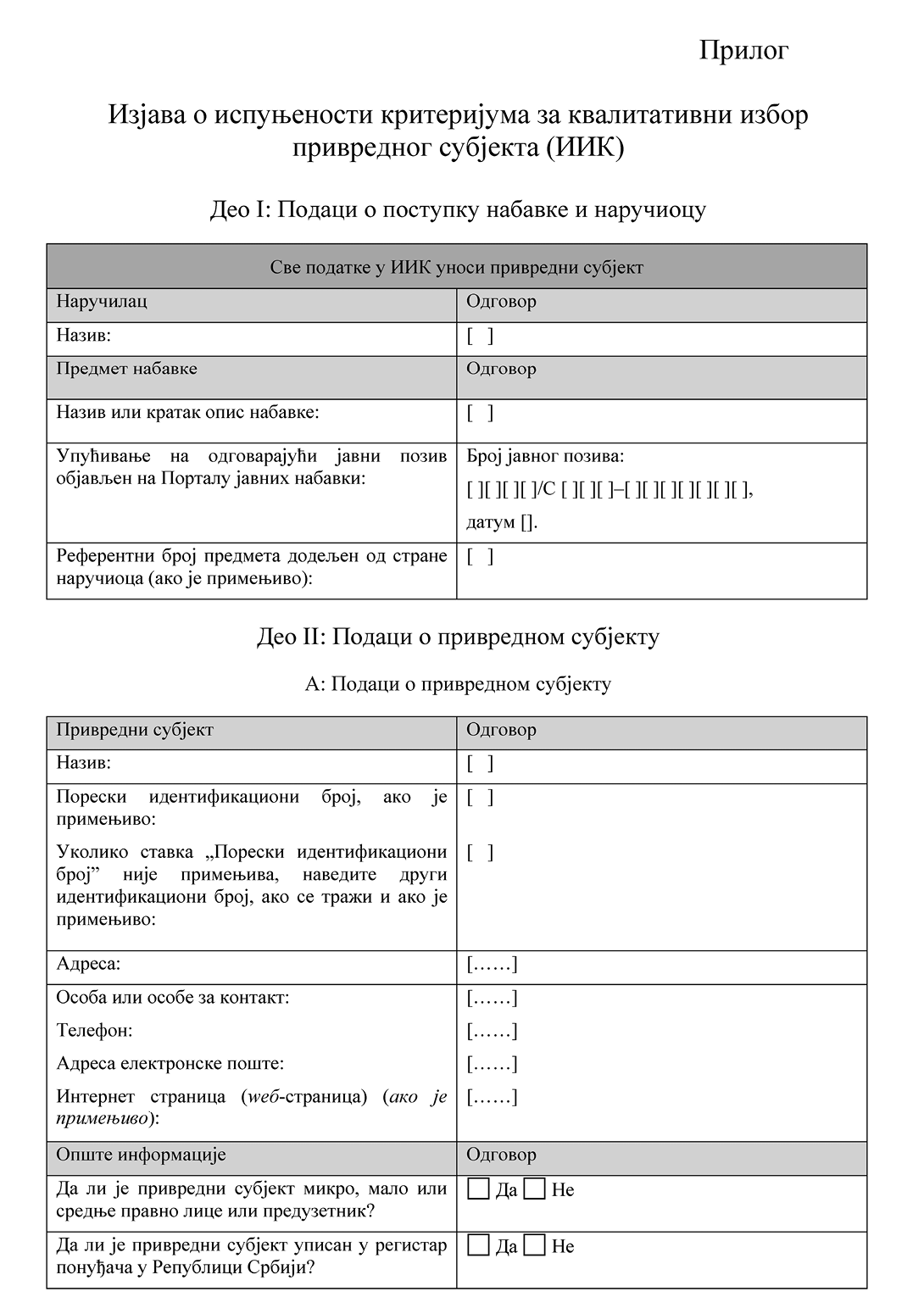 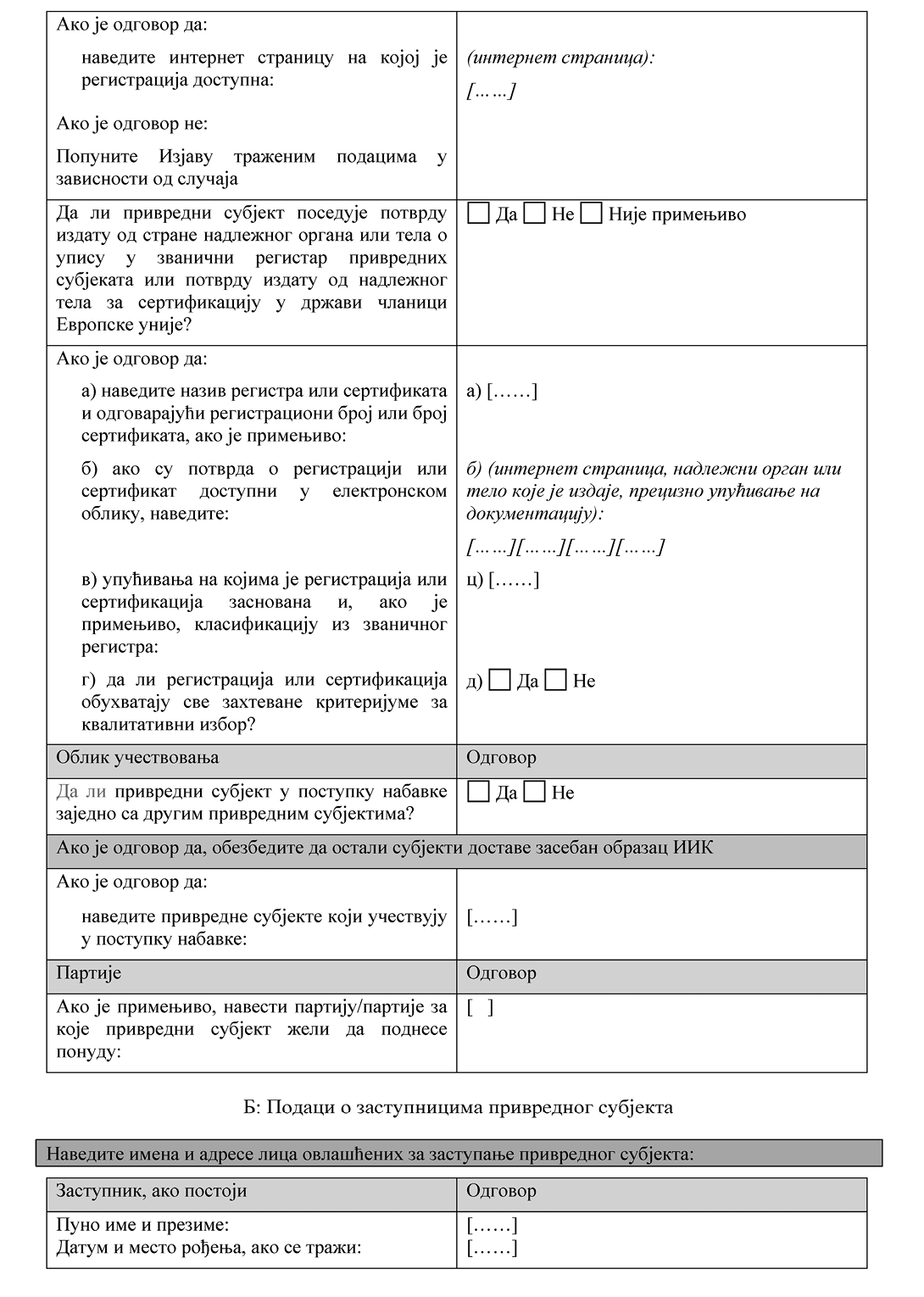 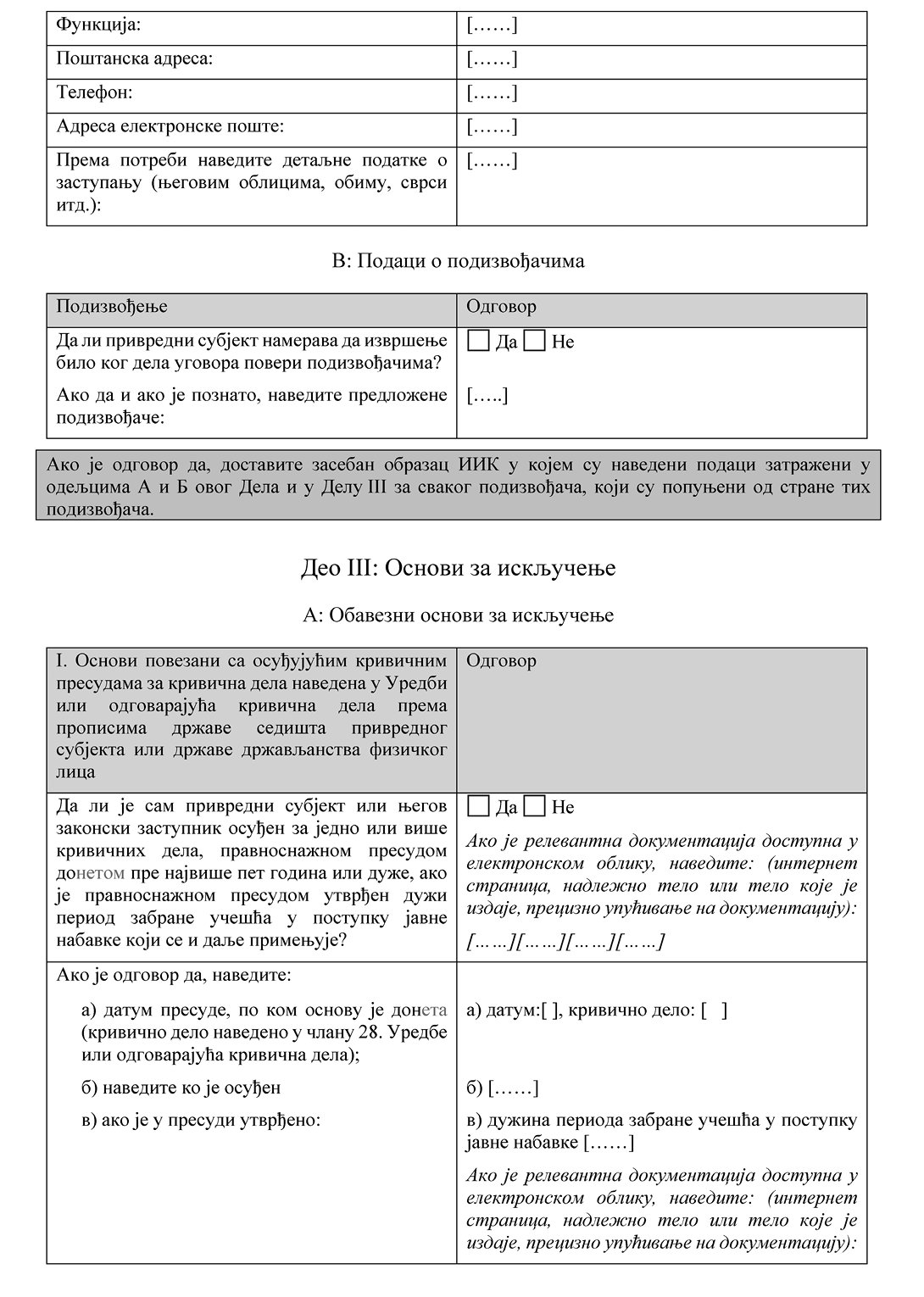 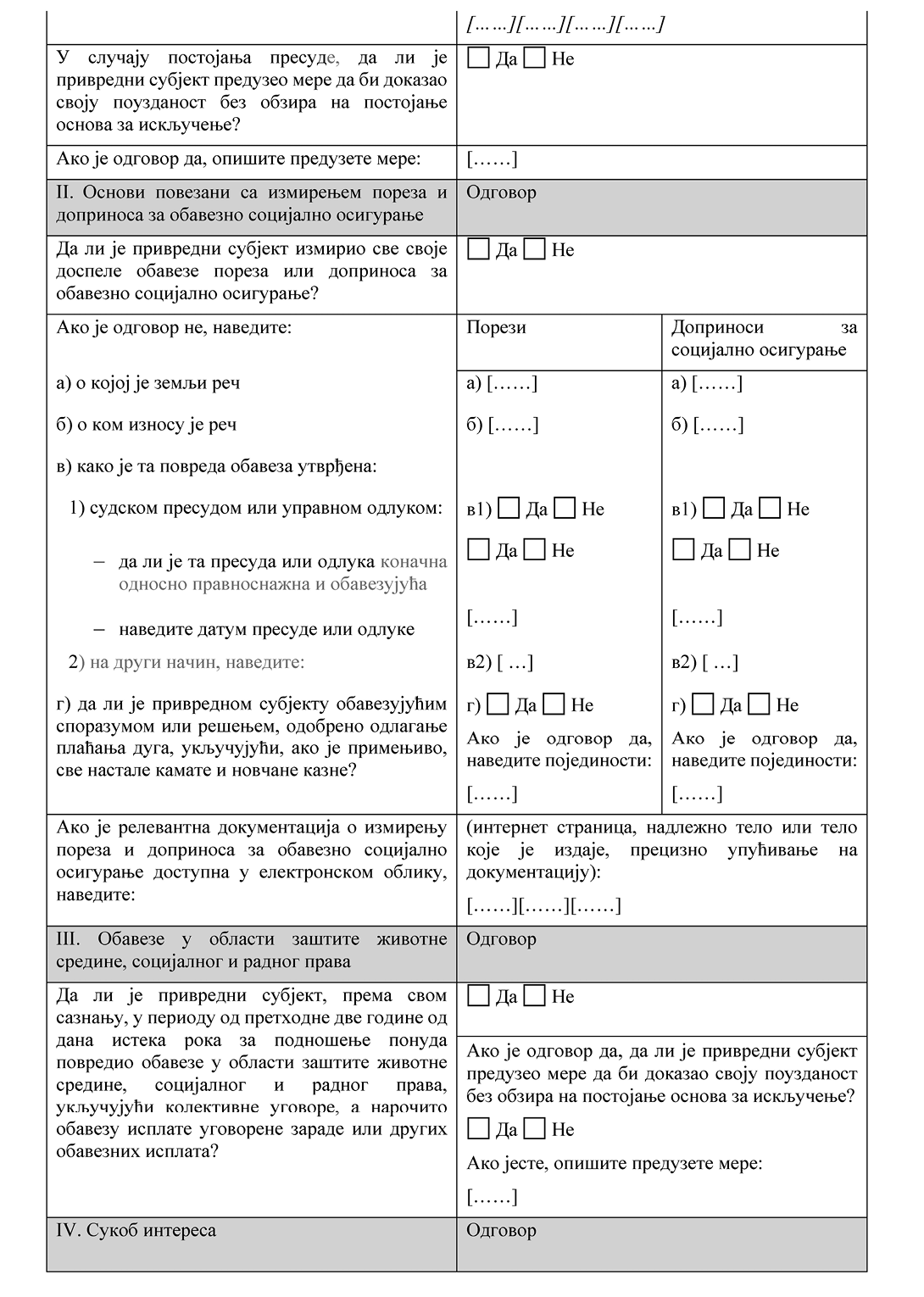 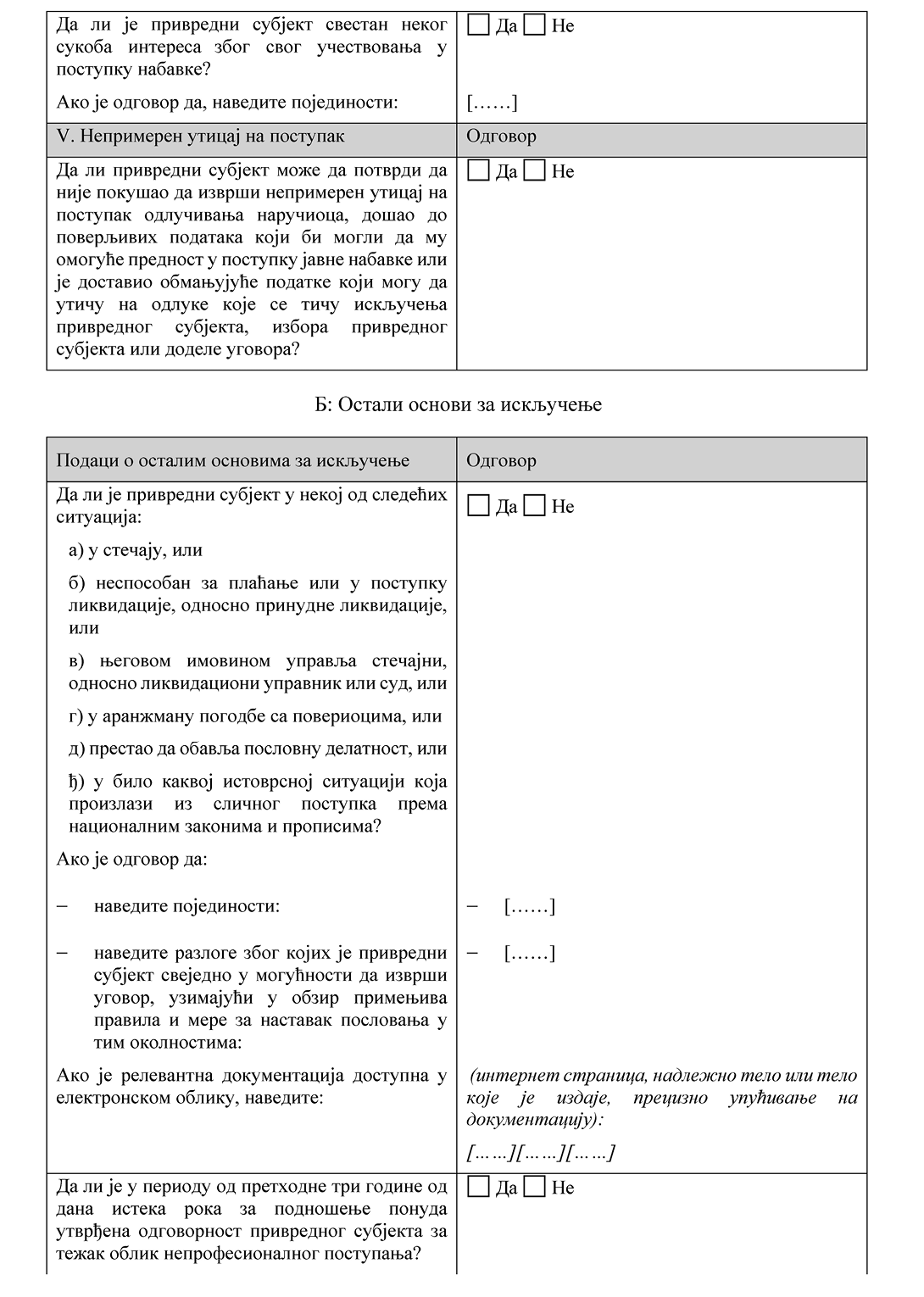 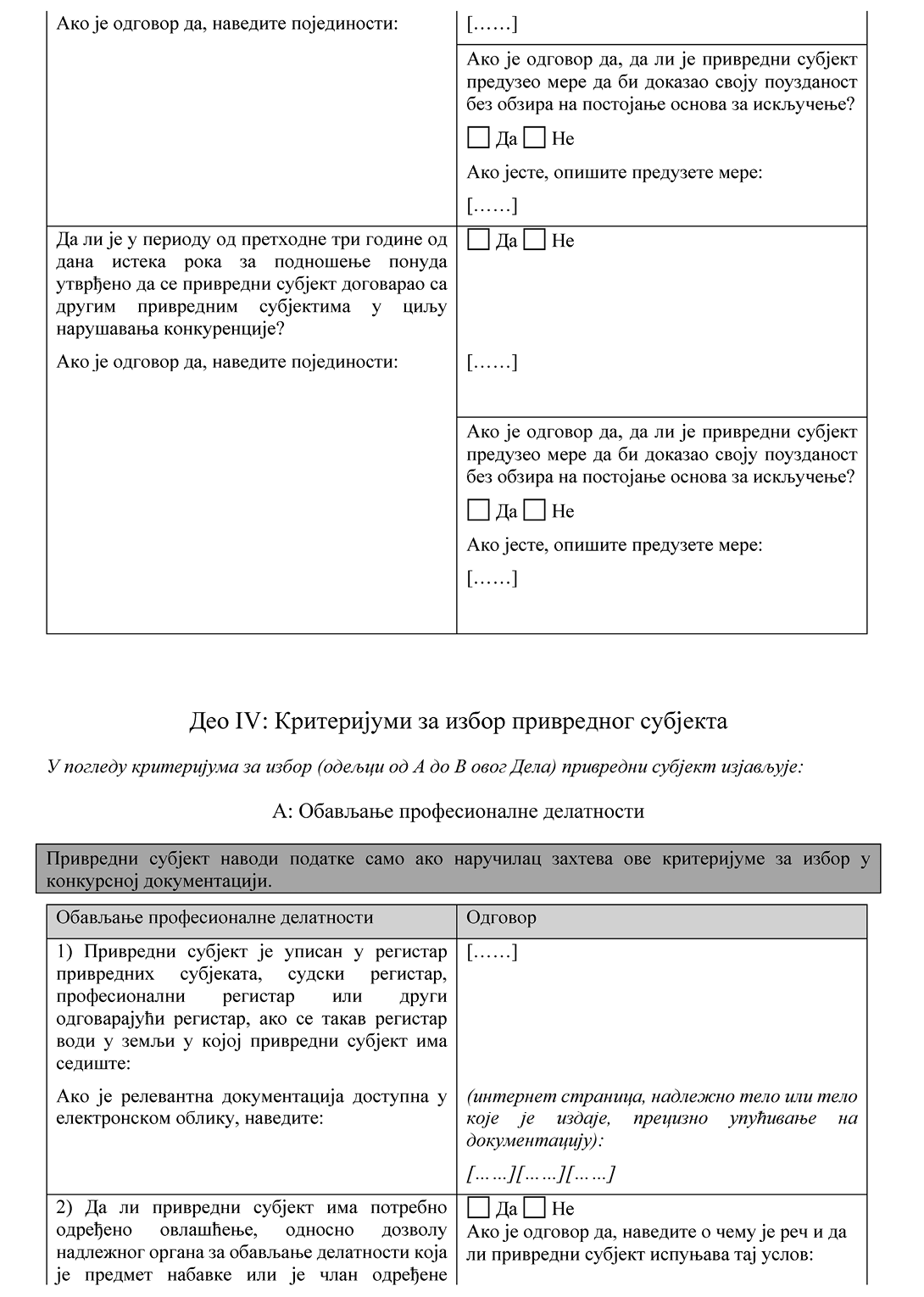 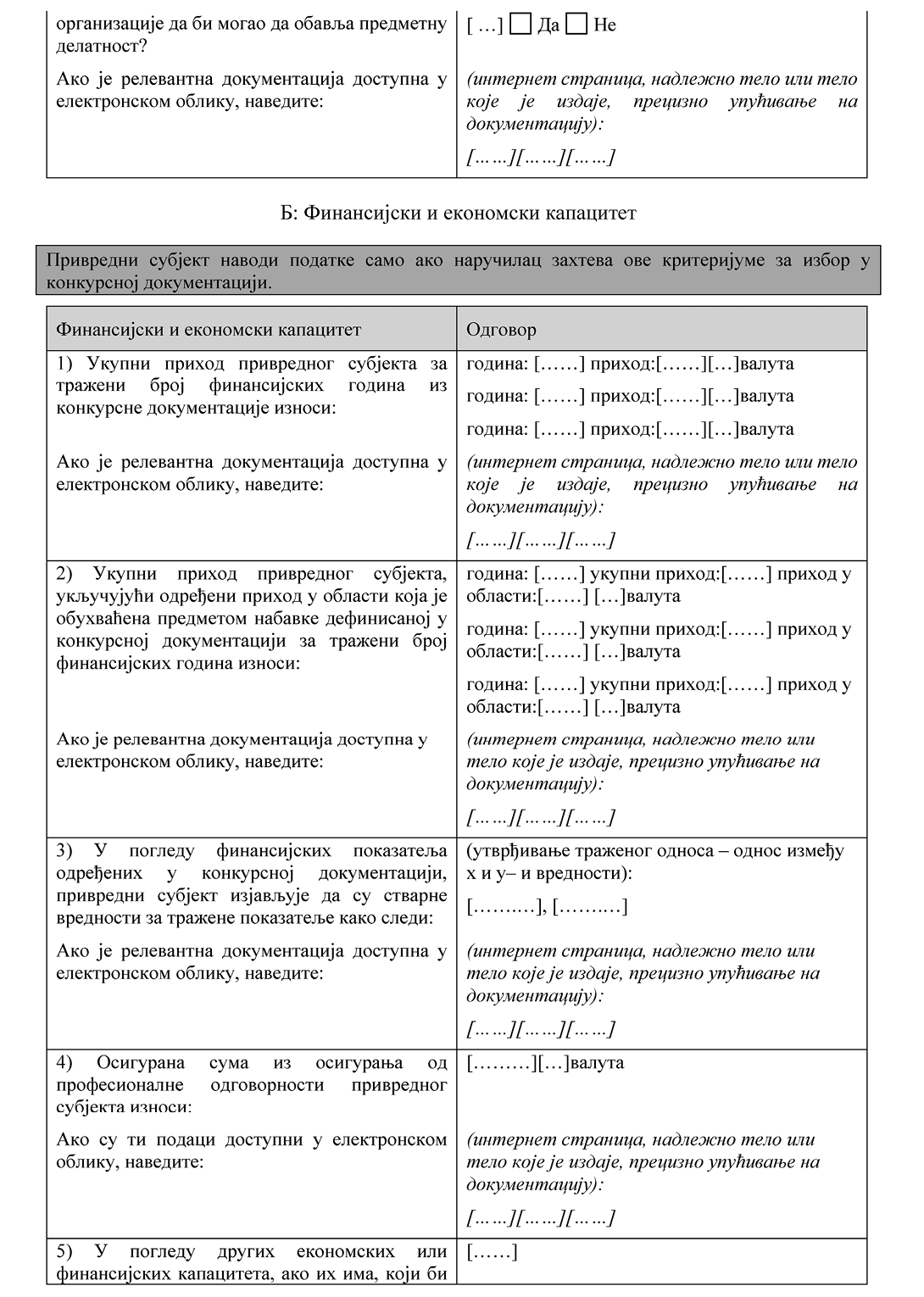 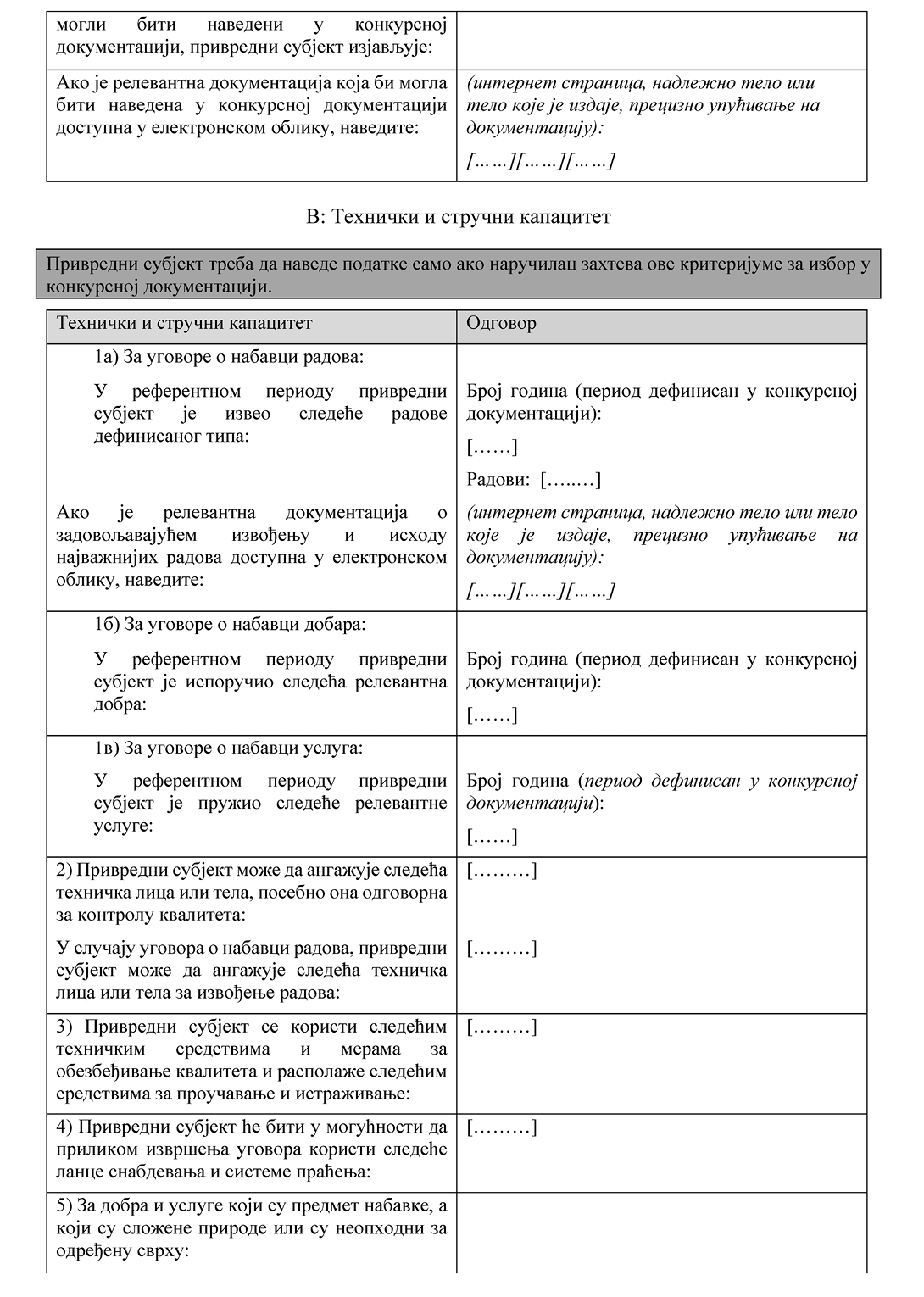 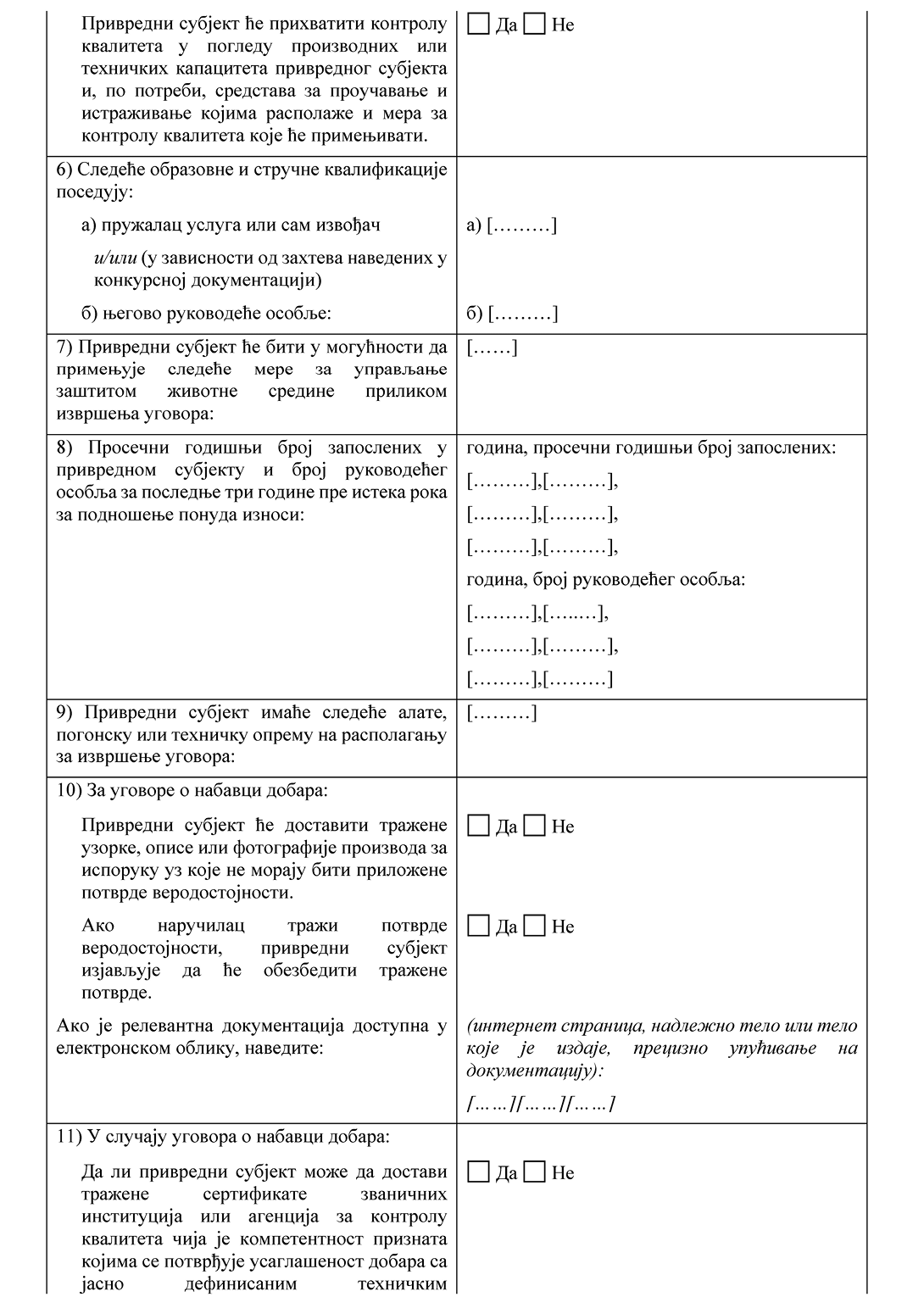 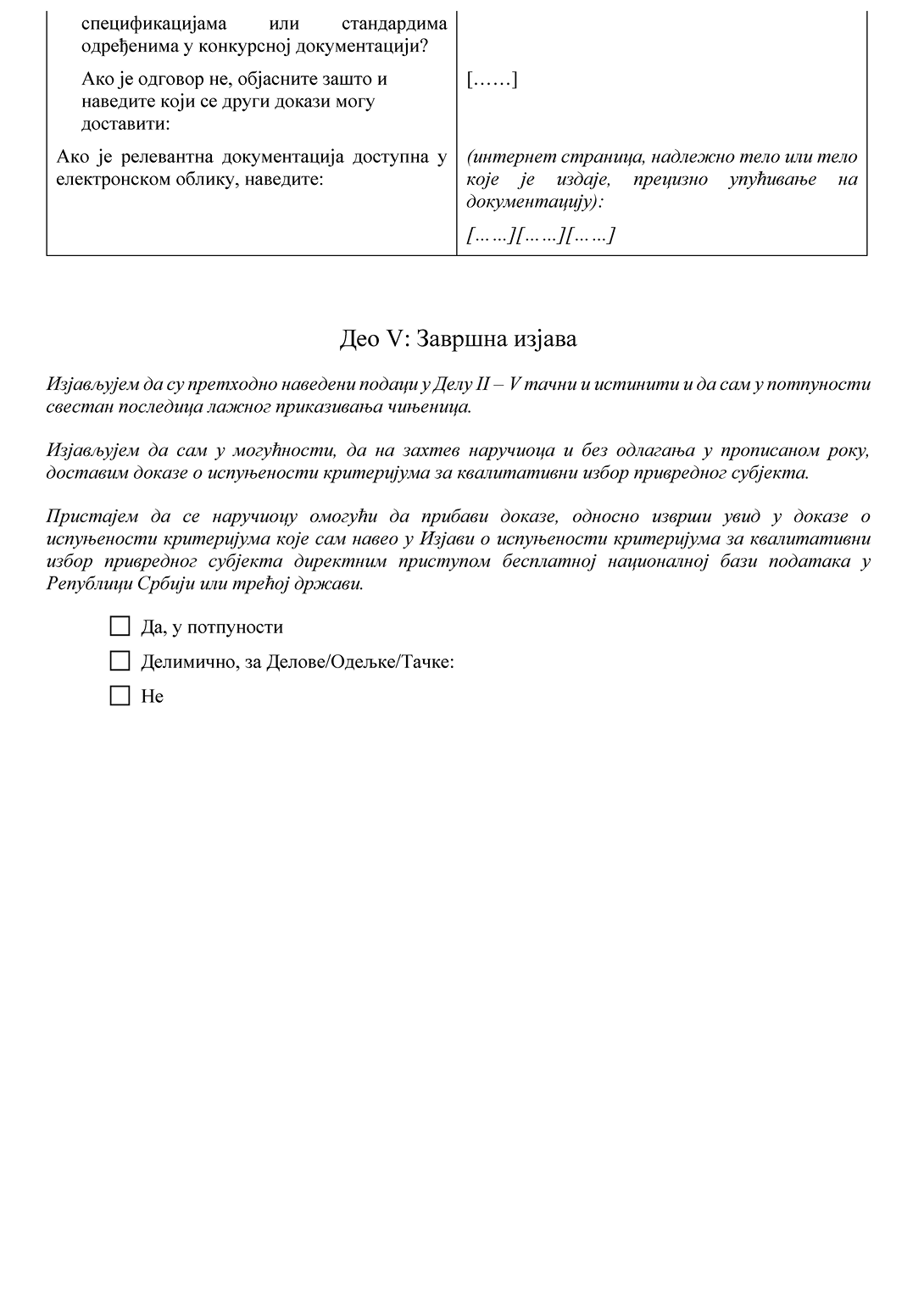 